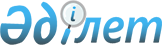 О внесении изменений в решение акима села Мугалжар от 25 октября 2011 года № 16 "О переименовании улиц села Мугалжар Мугалжарского района"Решение акима села Мугалжар Мугалжарского района Актюбинской области от 6 февраля 2015 года № 5. Зарегистрировано Департаментом юстиции Актюбинской области 12 марта 2015 года № 4232      В соответствии со статьей 35 Закона Республики Казахстан от 23 января 2001 года №148 "О местном государственном управлении и самоуправлении в Республике Казахстан", аким села Мугалжар РЕШИЛ:

      1. Внести в решение акима села Мугалжар от 25 октября 2011 года №16 "О переименовании улиц села Мугалжар Мугалжарского района" (зарегистрированное в реестре государственной регистрации нормативных правовых актов за № 3-9-156, опубликовано 22 ноября 2011 года в районной газете "Мұғалжар") следующие изменения:

      в преамбуле решения на русском языке слово "пункт 2 статьи 16" заменить словами "пунктом 2 статьи 16";

      в заголовке решения на государственном языке слово "көше" заменить

      словом "көшелер";

      пункт 1 решения изложить в следующей новой редакции:

      "1. Переименовать нижеследующие улицы села Мугалжар:

      улицу Карьерная – на улицу Кеншілер

      улицу Привокзальная – на улицу Теміржолшылар

      улицу Центральная – на улицу Құлқай Әулие

      улицу Школьная – на улицу Ынтымақ

      улицу Советская – на улицу Достық

      улицу Заводская – на улицу Зауыт".

      2.  Настоящее решение вводится в действие по истечении десяти календарных дней после дня его первого официального опубликования.


					© 2012. РГП на ПХВ «Институт законодательства и правовой информации Республики Казахстан» Министерства юстиции Республики Казахстан
				
      Аким села Мугалжар

Даримбетов Г.
